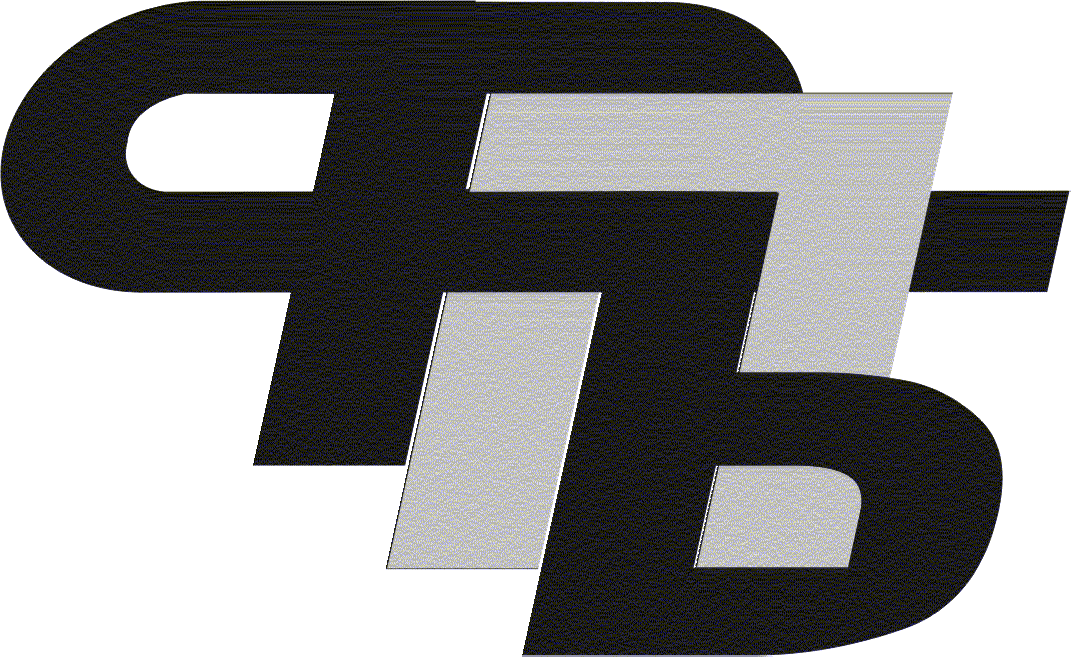 	Во исполнение постановления Президиума Совета Федерации профсоюзов Беларуси от 22.02.2018 № 54, а также в целях повышения эффективности работы первичных профсоюзных организаций по защите трудовых и социально-экономических прав членов профсоюзов,  совершенствования внутрипрофсоюзной работы Президиум Совета  Кореличского районного  объединения профсоюзов ПОСТАНОВЛЯЕТ:Провести  с 1 апреля по 31 октября  2018 года районный смотр-конкурс на лучшую первичную профсоюзную организацию (далее –  смотр-конкурс)При проведении смотра-конкурса руководствоваться Положением о порядке организации и проведения районных, городских смотров-конкурсов на лучшую первичную профсоюзную организацию (далее– Положение), утвержденным постановлением Президиума Совета Федерации профсоюзов Беларуси  от 22.02.2018 № 54 (прилагается).Первичным профсоюзным организациям в срок  до 1 мая  2018 года подать заявку на участие в смотре-конкурсе, справку  с подробной информацией о работе первичной профсоюзной организации по направлениям, указанным в пункте 6  Положения, а также иные материалы (фотографии и т.д.), позволяющие объективно оценить уровень работы соответствующей первичной профсоюзной организации.Районному объединению профсоюзов в срок до 1 июня 2018 г. создать комиссию по проведению смотра-конкурса (далее – комиссия) , утвердить график посещений  первичных профсоюзных организаций  из числа участников смотра-конкурса. Комиссии изучить деятельность первичных профсоюзных организаций, определить победителей в смотре-конкурсе согласно Положению, провести в IV квартале 2018 г.  на заседании Совета районного объединения профсоюзов награждение победителей смотра-конкурса в торжественной обстановке. Контроль за выполнением данного постановления возложить на  Президиум Совета Кореличского районного объединения профсоюзов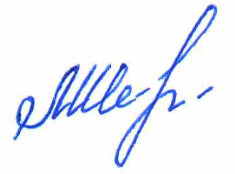 Председатель районногообъединения профсоюзов                                                           Л.Н.ШевкоФЕДЭРАЦЫЯ ПРАФСАЮЗАЎБЕЛАРУСІФЕДЕРАЦИЯ ПРОФСОЮЗОВБЕЛАРУСИкАРЭЛІЦКАЕ  РАЁННАЕ аб’яднанне прафсаюзаўКОРЕЛИЧСКОЕ РАЙОННОЕ ОЪЕДИНЕНИЕ ПРОФСОЮЗОВПРЭЗІДЫУМПАСТАНОВАПРЕЗИДИУМПОСТАНОВЛЕНИЕ20.03.2018   № 6г.п.Карэлічыг.п.КореличиО проведении Кореличского районного смотра-конкурса на лучшую первичную профсоюзную организацию  2018 года